Pip, the dog with the important job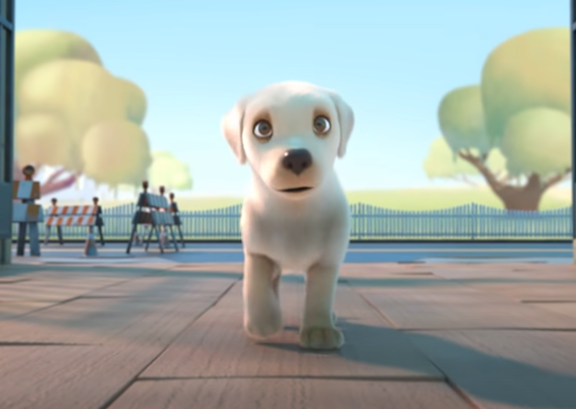 This week in Literacy, we would like you to watch the short animated film about a dog called Pip. There are a variety of writing opportunities for the children to complete based on the clip. Please see the link below: https://www.youtube.com/watch?v=07d2dXHYb94&safe=activePlease see the corresponding resources to support the children with these activities.Don’t forget to share your amazing work on Class Dojo! TaskCompleted ✔How do you think it went?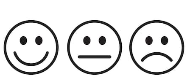 Why does Pip deserve his dreaming petal? Explain your answers using subordinate conjunctions (because, if, so, when)Imagine you were the lady that needed help. Can you write a thank you letter to Pip and other guide dogs? Remember to include a greeting...Can you create a certificate for Pip which he could receive at the end of his training?What other jobs could dogs have? Carry out some research and create a poster all about the important jobs that dogs have.Design your own pet and give it a special job. Can you write a story with your pet as the main character?